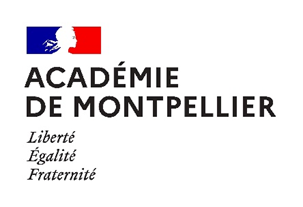 		DOSSIER DE RECONNAISSANCE DES ACQUIS DE L’EXPERIENCE PROFESSIONNELLESAENES CLASSE NORMALE(article 93 Loi Transformation de la fonction publique)Promotion des BOEà renvoyer au plus tard le 25 avril 2022, cachet de La Poste faisant foi au RECTORAT DE MONTPELLIERSAIP – Mme Valette31, rue de l’Université – CS 3900434064 MONTPELLIER Cedex 2VISA DE L’AUTORITE COMPETENTEJe soussigné (e) M ayant la qualité de certifie que  Mexerce dans mes services en qualité deà                                  , le      /     /     			  Signature et cachet du bureau/serviceVOTRE IDENTITENom de Famille :Nom d’usage :Prénom(s) :Date et lieu de naissance :    /   /     à             Adresse (n°, rue, avenue, etc.)  :Code postal :                                                     Ville :                                               Tél domicile :                                   Tél portable :                      Tél professionnel :                        E-mail :  		                                            Diplômes : VOTRE SITUATION ACTUELLEGrade :                      Echelon :                    Ancienneté dans l’échelon au 01/01/2022 :                     Etablissement ou service d’affectation :                                    Académie :                                 DECLARATION SUR L’HONNEURJe, soussigné(e) ……………………………….Souhaite me présenter au grade de SAENES classe normale par la voie du détachement au titre de l’article 93 de la loi de transformation de la Fonction PubliqueJe déclare sur l’honneur :l'exactitude de toutes les informations figurant dans le présent dossieravoir pris connaissance du règlement concernant les fausses déclarations*A ………………………………………………………, le    /   /   Signature du candidat :Pièces à fournir :- Etat des services- Dernier arrêté de promotion- Le cas échéant attestations de formation* En cas de fausses déclarations, le candidat est passible des sanctions pénales prévues par les articles 441-6 et 441-7 du code pénal.VOTRE PARCOURS DE FORMATIONVous pourrez joindre une attestation de vos formationsVOTRE EXPERIENCE PROFESSIONNELLEEXPERIENCE PROFESSIONNELLE ET EXTRAPROFESSIONNELLE (3 pages maximum)En vue de faire reconnaître son expérience professionnelle, le candidat présentera les principales étapes de son parcours professionnel ainsi que, le cas échéant, les travaux de recherche auxquels il a pu participer et les responsabilités électives, associatives ou syndicales qu’il a pu exercer, en précisant les domaines dans lesquels il a exercé ses fonctions ainsi que les principales compétences acquises et développées à chaque étape de son parcours.PRESENTATION DU PROJET PROFESSIONNEL (1 page maximum)Le candidat motivera son souhait d’intégrer un nouveau corps ou cadre d’emploi de la Fonction Publique et d’y poursuivre son parcours professionnel.PériodeDuréeOrganisme de formationSpécialitéIntitulé de la formation et intitulé du titre éventuellement obtenuDu :Au :Du :Au :Du :Au :Du :Au :PériodeDuréeNom, activité et lieu de l’organismeActivité (Emploi/Fonction, service, niveau ou catégorie A/B/C)Compétences acquisesDu : Au : Quotité en % : Du : Au : Quotité en % : Du : Au : Quotité en % : Du : Au : Quotité en % : Du : Au : Quotité en % : 